О Т К Р Ы Т О Е    А К Ц И О Н Е Р Н О Е     О Б Щ Е С Т В О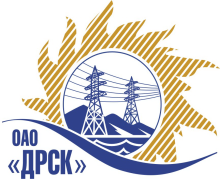 Протокол заседания  закупочной комиссиипо выбору подрядчикаПредмет закупки:Выбор организации среди подрядчиков, заключивших рамочное соглашение на Выполнение проектно-изыскательских, строительно-монтажных и пусконаладочных работ по объектам распределительных сетей при технологическом присоединении потребителей для нужд филиала ОАО «ДРСК» «Приморские ЭС по результатам конкурса (закупка №953 раздел 2.2.1.) по выполнению работ:               Лот №1 - «Выполнение мероприятий по технологическому присоединению заявителей с максимальной мощностью до 150 кВт на территории СП «Приморские Южные ЭС».   	Подлот №12 – «Выполнение мероприятий по технологическому присоединению заявителей с максимальной мощностью до 150 кВт на территории СП «Приморские Южные ЭС» Партизанский район, с. Владимиро-Александровское, с. Екатериновка;             Подлот №13 – «Выполнение мероприятий по технологическому присоединению заявителей с максимальной мощностью до 150 кВт на территории СП «Приморские Южные ЭС» Партизанский район, с. Голубовка»;             Подлот №14 -  «Выполнение мероприятий по технологическому присоединению заявителей с максимальной мощностью до 150 кВт на территории СП «Приморские Южные ЭС» Надеждинский район, ур-е Мирное;             Подлот №15 -  «Выполнение мероприятий по технологическому присоединению заявителей с максимальной мощностью до 150 кВт на территории СП «Приморские Южные ЭС» Лазовский  район, с. Лазо, с. Киевка.     Закупка проводится согласно ГКПЗ 2012г. раздела  2.2.1 «Услуги ТПиР»   № 953  на основании приказа ОАО «ДРСК» от  20.02.2013 г. № 45.      Плановая стоимость закупки:    По  закупке №953 лот 1:	                                                              Подлот №12 – 6 356 590,00  руб.;                                                                          Подлот №13 – 4 204 660,00  руб.;                                                                          Подлот №14 -  7 427 340,00 руб.;                                                                          Подлот №15 -  2 194 700,00 руб.Присутствовали:Председатель Закупочной комиссии:Юхимук В.А. –зам. генерального директора по логистике и обеспечению управленческой деятельности ОАО «ДРСК».Заместитель председателя Закупочной комиссии: Коржов С.А. - директор по МТО ОАО «ДРСК»; Члены Закупочной комиссии:Тищенко Е.Н. – директор по инвестициям ОАО «ДРСК».Голота М.Н.  - директор по эксплуатации и ремонту ОАО «ДРСК»;Хромов С.Л. - зам. начальника Департамента - начальник отдела методологии, контроля и сводной отчетности закупок Департамента закупок ОАО «РАО Энергетические системы Востока» (субъект права «вето»)Ответственный секретарь Закупочной комиссии:Моторина О.А. – начальник отдела конкурсных закупок ОАО «ДРСК».Технический  секретарь комиссии: Терновой Р.П.  – ведущий инженер отдела конкурсных закупок ОАО «ДРСК».Отсутствует:Игнатова Е.А. – директор по финансам ОАО «ДРСК»;Лаптев И.А. – начальник службы экономической безопасности и режима ОАО «ДРСК».СЛУШАЛИ:  ведущего инженера ОКЗ ОАО «ДРСК» - Тернового Р.П. Согласно ГКПЗ 2012г., раздел  № 2.2.1  «Услуги ТПиР»  закупка № 953 был подготовлен приказ ОАО «ДРСК»  № 45 от 20.02.2013 года о проведении закупочной процедуры на право заключения договора подряда:Выполнение проектно-изыскательских, строительно-монтажных и пусконаладочных работ по объектам распределительных сетей при технологическом присоединении потребителей для нужд филиала ОАО «ДРСК» «Приморские ЭС.Извещение о проведении закрытого запроса цен было размещено на официальном сайте госзакупок zakupki.gov.ru, торговой электронной площадке «b2b-energo.ru» в разделе «Копии публикаций», а так же на внешнем сайте ОАО «ДРСК» в разделе «Закупки По завершении срока действия объявления, поступили предложения от подрядчиков: ООО «Эрланг» г. Владивосток ( лот №12,13,14),  ООО «ЭДС» г. Уссурийск (лот № 12,13,14,15),  ОАО «Дальэнергоспецремонт» г. Владивосток (лот №12,13,14,15), Филиал ОАО «ВСЭСС» Дальнереченская мехколонна №16, г. Уссурийск (лот №12,13,14,15), ООО «ДВ-Энергосервис» г. Владивосток (лот №12,13,14,15), ООО «ПримЭнергоМонтаж» г. Владивосток (лот №14).Члены Закупочной комиссии изучили поступившие  ценовые  и технические предложения. 2. О признании ценовых предложений соответствующими (несоответствующими)  условиям запроса ценНа основании экспертного заключения специалистов филиала  ОАО «ДРСК» «Приморские  ЭС» предложения: ООО «Эрланг» г. Владивосток ( лот №12,13,14),  ОАО «Дальэнергоспецремонт» г. Владивосток (лот №12,13,14,15), Филиал ОАО «ВСЭСС» Дальнереченская мехколонна №16, г. Уссурийск (лот №12,13,14,15), ООО «ДВ-Энергосервис» г. Владивосток (лот №12,13,14,15), ООО «ПримЭнергоМонтаж» г. Владивосток (лот №14, 12) предлагается признать соответствующими условиям закрытого запроса цен.Предложение ООО «ЭДС» г. Уссурийск (лот № 12,13,14,15) предлагается отклонить как не соответствующее ТЗ ( сроки выполнения работ увеличены, что не соответствует техническому заданию п.7).3. О закрытии подлота №12 «Выполнение мероприятий по технологическому присоединению заявителей с максимальной мощностью до 150 кВт на территории СП «Приморские Южные ЭС» Партизанский район, с. Владимиро-Александровское, с. Екатериновка В связи с корректировкой технического задания и изменения объема работ, предлагается закрыть закупочную процедуру без определения победителя.4.О ранжировке ценовых ПредложенийВ соответствии с условиями закрытого запроса цен и на основании решения эксперта -специалиста филиала ОАО «ДРСК»  «Приморские ЭС» предлагается ранжировать коммерческие предложения в следующем порядке.Подлот №13 – «Выполнение мероприятий по технологическому присоединению заявителей с максимальной мощностью до 150 кВт на территории СП «Приморские Южные ЭС» Партизанский район, с. Голубовка»1 место: ОАО «Дальэнергоспецремонт» г. Владивосток. Предложение на сумму –  2 299 657,00  рублей без учета НДС,  итоговая стоимость с учетом НДС – 2 713 595,26 руб. Стоимость является окончательной и корректировке не подлежит. Сроки выполнения работ: Начало выполнения  работ – с момента заключения договора; окончание выполнения работ – 20 мая 2013 г. Условия финансирования – без аванса. Текущие платежи выплачиваются Заказчиком (ежемесячно или за этап) в течение 30 календарных дней с момента подписания актов выполненных работ обеими сторонами. Гарантийные обязательства: гарантия на выполненные работы 36 месяцев. Гарантии на поставляемое оборудование: 36 месяцев. Предложение имеет правовой статус оферты и действует до 05 июня 2013г. 2 место: Филиал «ВСЭСС» Приморская механизированная колонна №16                     г. Уссурийск. Предложение на сумму –  2 359 786,72  рублей без учета НДС,  итоговая стоимость с учетом НДС – 2 784 548,33  руб. Стоимость является окончательной и корректировке не подлежит. Сроки выполнения работ: Начало выполнения  работ – с момента заключения договора; окончание выполнения работ – 20 мая 2013 г. Условия финансирования – без аванса. Текущие платежи выплачиваются Заказчиком (ежемесячно или за этап) в течение 30 календарных дней с момента подписания актов выполненных работ обеими сторонами. Гарантийные обязательства: гарантия на выполненные работы 36 месяцев. Гарантии на поставляемое оборудование: 36 месяцев. Предложение имеет правовой статус оферты и действует до 20 мая  2013г.3 место:  ООО «ДВ-Энергосервис» г. Владивосток.  Предложение на сумму –  3 976 011,80  рублей без учета НДС,  итоговая стоимость с учетом НДС – 4 691 693,92 руб. Стоимость является окончательной и корректировке не подлежит. Сроки выполнения работ: Начало выполнения  работ – с момента заключения договора; окончание выполнения работ – 20 мая  2013 г. Условия финансирования – без аванса. Текущие платежи выплачиваются Заказчиком (ежемесячно или за этап) в течение 30 календарных дней с момента подписания актов выполненных работ обеими сторонами. Гарантийные обязательства: гарантия на выполненные работы 36 месяцев. Гарантии на поставляемое оборудование: 36 месяца. Предложение имеет правовой статус оферты и действует в течение 100 календарных  дней, с даты вскрытия конвертов.             Подлот №14 -  «Выполнение мероприятий по технологическому присоединению заявителей с максимальной мощностью до 150 кВт на территории СП «Приморские Южные ЭС» Надеждинский район, ур-е Мирное.         1 место: Филиал «ВСЭСС» Приморская механизированная колонна №16                     г. Уссурийск. Предложение на сумму –  2 867 722,25  рублей без учета НДС,  итоговая стоимость с учетом НДС – 3 383 912,26  руб. Стоимость является окончательной и корректировке не подлежит. Сроки выполнения работ: Начало выполнения  работ – с момента заключения договора; окончание выполнения работ – 31 мая 2013 г. Условия финансирования – без аванса. Текущие платежи выплачиваются Заказчиком (ежемесячно или за этап) в течение 30 календарных дней с момента подписания актов выполненных работ обеими сторонами. Гарантийные обязательства: гарантия на выполненные работы 36 месяцев. Гарантии на поставляемое оборудование: 36 месяцев. Предложение имеет правовой статус оферты и действует до 20 мая  2013г.2 место:  ООО «ДВ-Энергосервис» г. Владивосток.  Предложение на сумму –  3 597 137,46  рублей без учета НДС,  итоговая стоимость с учетом НДС – 4 244 622,20 руб. Стоимость является окончательной и корректировке не подлежит. Сроки выполнения работ: Начало выполнения  работ – с момента заключения договора; окончание выполнения работ – 31 мая  2013 г. Условия финансирования – без аванса. Текущие платежи выплачиваются Заказчиком (ежемесячно или за этап) в течение 30 календарных дней с момента подписания актов выполненных работ обеими сторонами. Гарантийные обязательства: гарантия на выполненные работы 36 месяцев. Гарантии на поставляемое оборудование: 36 месяца. Предложение имеет правовой статус оферты и действует в течение 100 календарных  дней, с даты вскрытия конвертов.3 место: ООО «Эрланг» г. Владивосток. Предложение на сумму –  3 713 443,31  рублей без учета НДС,  итоговая стоимость с учетом НДС – 4 381 863,11  руб. Стоимость является окончательной и корректировке не подлежит. Сроки выполнения работ: Начало выполнения  работ – с момента заключения договора; окончание выполнения работ – 31 мая 2013 г. Условия финансирования – без аванса. Текущие платежи выплачиваются Заказчиком (ежемесячно или за этап) в течение 30 календарных дней с момента подписания актов выполненных работ обеими сторонами. Гарантийные обязательства: гарантия на выполненные работы 36 месяцев. Гарантии на поставляемое оборудование: 36 месяцев. Предложение имеет правовой статус оферты и действует до 30 мая  2013г. 4 место: ОАО «Дальэнергоспецремонт» г. Владивосток. Предложение на сумму –  3 925 280,00  рублей без учета НДС,  итоговая стоимость с учетом НДС – 4 631 830,40 руб. Стоимость является окончательной и корректировке не подлежит. Сроки выполнения работ: Начало выполнения  работ – с момента заключения договора; окончание выполнения работ – 30 мая 2013 г. Условия финансирования – без аванса. Текущие платежи выплачиваются Заказчиком (ежемесячно или за этап) в течение 30 календарных дней с момента подписания актов выполненных работ обеими сторонами. Гарантийные обязательства: гарантия на выполненные работы 36 месяцев. Гарантии на поставляемое оборудование: 36 месяцев. Предложение имеет правовой статус оферты и действует до 05 июня 2013г. 5 место: ООО «ПримЭнергоМонтаж» г. Владивосток. Предложение на сумму –  6 393 777,00  рублей без учета НДС,  итоговая стоимость с учетом НДС – 7 544 658,00 руб. Стоимость является окончательной и корректировке не подлежит. Сроки выполнения работ: Начало выполнения  работ – с момента заключения договора; окончание выполнения работ – 31 мая 2013 г. Условия финансирования – без аванса. Текущие платежи выплачиваются Заказчиком (ежемесячно или за этап) в течение 30 календарных дней с момента подписания актов выполненных работ обеими сторонами. Гарантийные обязательства: гарантия на выполненные работы 36 месяцев. Гарантии на поставляемое оборудование: 36 месяцев. Предложение имеет правовой статус и действует 90 дней со дня, следующего за днём вскрытия конвертов. Подлот №15 -  «Выполнение мероприятий по технологическому присоединению заявителей с максимальной мощностью до 150 кВт на территории СП «Приморские Южные ЭС» Лазовский  район, с. Лазо, с. Киевка 1 место: Филиал «ВСЭСС» Приморская механизированная колонна №16                     г. Уссурийск. Предложение на сумму –  1 903 615,43  рублей без учета НДС,  итоговая стоимость с учетом НДС – 2 246 266,21  руб. Стоимость является окончательной и корректировке не подлежит. Сроки выполнения работ: Начало выполнения  работ – с момента заключения договора; окончание выполнения работ – 30 мая 2013 г. Условия финансирования – без аванса. Текущие платежи выплачиваются Заказчиком (ежемесячно или за этап) в течение 30 календарных дней с момента подписания актов выполненных работ обеими сторонами. Гарантийные обязательства: гарантия на выполненные работы 36 месяцев. Гарантии на поставляемое оборудование: 36 месяцев. Предложение имеет правовой статус оферты и действует до 20 мая  2013г. 2 место: ООО «Эрланг» г. Владивосток. Предложение на сумму –  1 968 750,98  рублей без учета НДС,  итоговая стоимость с учетом НДС – 2 323 126,16  руб. Стоимость является окончательной и корректировке не подлежит. Сроки выполнения работ: Начало выполнения  работ – с момента заключения договора; окончание выполнения работ – 30 мая 2013 г. Условия финансирования – без аванса. Текущие платежи выплачиваются Заказчиком (ежемесячно или за этап) в течение 30 календарных дней с момента подписания актов выполненных работ обеими сторонами. Гарантийные обязательства: гарантия на выполненные работы 36 месяцев. Гарантии на поставляемое оборудование: 36 месяцев. Предложение имеет правовой статус оферты и действует до 30 мая  2013г. 3 место: ОАО «Дальэнергоспецремонт» г. Владивосток. Предложение на сумму –  1 996 453,00  рублей без учета НДС,  итоговая стоимость с учетом НДС – 2 355 814,54 руб. Стоимость является окончательной и корректировке не подлежит. Сроки выполнения работ: Начало выполнения  работ – с момента заключения договора; окончание выполнения работ – 30 мая 2013 г. Условия финансирования – без аванса. Текущие платежи выплачиваются Заказчиком (ежемесячно или за этап) в течение 30 календарных дней с момента подписания актов выполненных работ обеими сторонами. Гарантийные обязательства: гарантия на выполненные работы 36 месяцев. Гарантии на поставляемое оборудование: 36 месяцев. Предложение имеет правовой статус оферты и действует до 05 июня 2013г.4 место:  ООО «ДВ-Энергосервис» г. Владивосток.  Предложение на сумму –  2 113 354,16  рублей без учета НДС,  итоговая стоимость с учетом НДС – 2 493 757,91 руб. Стоимость является окончательной и корректировке не подлежит. Сроки выполнения работ: Начало выполнения  работ – с момента заключения договора; окончание выполнения работ – 30 мая  2013 г. Условия финансирования – без аванса. Текущие платежи выплачиваются Заказчиком (ежемесячно или за этап) в течение 30 календарных дней с момента подписания актов выполненных работ обеими сторонами. Гарантийные обязательства: гарантия на выполненные работы 36 месяцев. Гарантии на поставляемое оборудование: 36 месяца. Предложение имеет правовой статус оферты и действует в течение 100 календарных  дней, с даты вскрытия конвертов.Для наглядности, ранжировка ценовых предложений в табличную форму:5. Об определении Победителя закрытого запроса цен.Комиссия на своем заседании рассмотрела материалы Предложений и приняла решение признать Победителем  закрытого запроса цен на   право заключения договора подряда: Лот №1Подлот №13 – «Выполнение мероприятий по технологическому присоединению заявителей с максимальной мощностью до 150 кВт на территории СП «Приморские Южные ЭС» Партизанский район, с. Голубовка»ОАО «Дальэнергоспецремонт» г. Владивосток. Предложение на сумму –  2 299 657,00  рублей без учета НДС,  итоговая стоимость с учетом НДС – 2 713 595,26 руб. Стоимость является окончательной и корректировке не подлежит. Сроки выполнения работ: Начало выполнения  работ – с момента заключения договора; окончание выполнения работ – 20 мая 2013 г. Условия финансирования – без аванса. Текущие платежи выплачиваются Заказчиком (ежемесячно или за этап) в течение 30 календарных дней с момента подписания актов выполненных работ обеими сторонами. Гарантийные обязательства: гарантия на выполненные работы 36 месяцев. Гарантии на поставляемое оборудование: 36 месяцев. Предложение имеет правовой статус оферты и действует до 05 июня 2013г.              Подлот №14 -  «Выполнение мероприятий по технологическому присоединению заявителей с максимальной мощностью до 150 кВт на территории СП «Приморские Южные ЭС» Надеждинский район, ур-е Мирное.     Филиал «ВСЭСС» Приморская механизированная колонна №16                     г. Уссурийск. Предложение на сумму –  2 867 722,25  рублей без учета НДС,  итоговая стоимость с учетом НДС – 3 383 912,26  руб. Стоимость является окончательной и корректировке не подлежит. Сроки выполнения работ: Начало выполнения  работ – с момента заключения договора; окончание выполнения работ – 31 мая 2013 г. Условия финансирования – без аванса. Текущие платежи выплачиваются Заказчиком (ежемесячно или за этап) в течение 30 календарных дней с момента подписания актов выполненных работ обеими сторонами. Гарантийные обязательства: гарантия на выполненные работы 36 месяцев. Гарантии на поставляемое оборудование: 36 месяцев. Предложение имеет правовой статус оферты и действует до 20 мая  2013г.Подлот №15 -  «Выполнение мероприятий по технологическому присоединению заявителей с максимальной мощностью до 150 кВт на территории СП «Приморские Южные ЭС» Лазовский  район, с. Лазо, с. КиевкаФилиал «ВСЭСС» Приморская механизированная колонна №16                     г. Уссурийск. Предложение на сумму –  1 903 615,43  рублей без учета НДС,  итоговая стоимость с учетом НДС – 2 246 266,21  руб. Стоимость является окончательной и корректировке не подлежит. Сроки выполнения работ: Начало выполнения  работ – с момента заключения договора; окончание выполнения работ – 30 мая 2013 г. Условия финансирования – без аванса. Текущие платежи выплачиваются Заказчиком (ежемесячно или за этап) в течение 30 календарных дней с момента подписания актов выполненных работ обеими сторонами. Гарантийные обязательства: гарантия на выполненные работы 36 месяцев. Гарантии на поставляемое оборудование: 36 месяцев. Предложение имеет правовой статус оферты и действует до 20 мая  2013г. РЕШИЛИ: Принять к сведению и одобрить отчет об оценке Предложений. Признать Предложения ООО «Эрланг» г. Владивосток ( лот №12,13,14),  ОАО «Дальэнергоспецремонт» г. Владивосток (лот №12,13,14,15), Филиал ОАО «ВСЭСС» Дальнереченская мехколонна №16, г. Уссурийск (лот №12,13,14,15), ООО «ДВ-Энергосервис» г. Владивосток (лот №12,13,14,15), ООО «ПримЭнергоМонтаж» г. Владивосток (лот №14)   соответствующими условиям Запроса цен.Предложение  ООО «ЭДС» г. Владивосток     отклонить.   Подлот №12 – «Выполнение мероприятий по технологическому присоединению заявителей с максимальной мощностью до 150 кВт на территории СП «Приморские Южные ЭС» Партизанский район, с. Владимиро-Александровское, с. Екатериновка закрыть без определения победителя.Утвердить итоговую ранжировку Предложений с 1 по 3 место: Подлот №13 – «Выполнение мероприятий по технологическому присоединению заявителей с максимальной мощностью до 150 кВт на территории СП «Приморские Южные ЭС» Партизанский район, с. Голубовка»1 место: ОАО «Дальэнергоспецремонт» г. Владивосток. 2 место: Филиал «ВСЭСС» Приморская механизированная колонна №16                     г. Уссурийск. 3 место:  ООО «ДВ-Энергосервис» г. Владивосток.               Подлот №14 -  «Выполнение мероприятий по технологическому присоединению заявителей с максимальной мощностью до 150 кВт на территории СП «Приморские Южные ЭС» Надеждинский район, ур-е Мирное.            1 место: Филиал «ВСЭСС» Приморская механизированная колонна №16                     г. Уссурийск. 2 место:  ООО «ДВ-Энергосервис» г. Владивосток.  3 место: ООО «Эрланг» г. Владивосток. Подлот №15 -  «Выполнение мероприятий по технологическому присоединению заявителей с максимальной мощностью до 150 кВт на территории СП «Приморские Южные ЭС» Лазовский  район, с. Лазо, с. Киевка1 место: Филиал «ВСЭСС» Приморская механизированная колонна №16                     г. Уссурийск. 2 место: ООО «Эрланг» г. Владивосток. 3 место: ОАО «Дальэнергоспецремонт» г. Владивосток. 4. Признать Победителем  закрытого запроса цен на  право заключения договора подряда: Лот №1«Выполнение мероприятий по технологическому присоединению заявителей с максимальной мощностью до 150 кВт на территории СП «Приморские Южные ЭС»Подлот №13 – «Выполнение мероприятий по технологическому присоединению заявителей с максимальной мощностью до 150 кВт на территории СП «Приморские Южные ЭС» Партизанский район, с. Голубовка»ОАО «Дальэнергоспецремонт» г. Владивосток. Предложение на сумму –  2 299 657,00  рублей без учета НДС,  итоговая стоимость с учетом НДС – 2 713 595,26 руб. Стоимость является окончательной и корректировке не подлежит. Сроки выполнения работ: Начало выполнения  работ – с момента заключения договора; окончание выполнения работ – 20 мая 2013 г. Условия финансирования – без аванса. Текущие платежи выплачиваются Заказчиком (ежемесячно или за этап) в течение 30 календарных дней с момента подписания актов выполненных работ обеими сторонами. Гарантийные обязательства: гарантия на выполненные работы 36 месяцев. Гарантии на поставляемое оборудование: 36 месяцев. Предложение имеет правовой статус оферты и действует до 05 июня 2013г.              Подлот №14 -  «Выполнение мероприятий по технологическому присоединению заявителей с максимальной мощностью до 150 кВт на территории СП «Приморские Южные ЭС» Надеждинский район, ур-е Мирное.     Филиал «ВСЭСС» Приморская механизированная колонна №16                     г. Уссурийск. Предложение на сумму –  2 867 722,25  рублей без учета НДС,  итоговая стоимость с учетом НДС – 3 383 912,26  руб. Стоимость является окончательной и корректировке не подлежит. Сроки выполнения работ: Начало выполнения  работ – с момента заключения договора; окончание выполнения работ – 31 мая 2013 г. Условия финансирования – без аванса. Текущие платежи выплачиваются Заказчиком (ежемесячно или за этап) в течение 30 календарных дней с момента подписания актов выполненных работ обеими сторонами. Гарантийные обязательства: гарантия на выполненные работы 36 месяцев. Гарантии на поставляемое оборудование: 36 месяцев. Предложение имеет правовой статус оферты и действует до 20 мая  2013г.Подлот №15 -  «Выполнение мероприятий по технологическому присоединению заявителей с максимальной мощностью до 150 кВт на территории СП «Приморские Южные ЭС» Лазовский  район, с. Лазо, с. КиевкаФилиал «ВСЭСС» Приморская механизированная колонна №16 г. Уссурийск. Предложение на сумму –  1 903 615,43  рублей без учета НДС,  итоговая стоимость с учетом НДС – 2 246 266,21  руб. Стоимость является окончательной и корректировке не подлежит. Сроки выполнения работ: Начало выполнения  работ – с момента заключения договора; окончание выполнения работ – 30 мая 2013 г. Условия финансирования – без аванса. Текущие платежи выплачиваются Заказчиком (ежемесячно или за этап) в течение 30 календарных дней с момента подписания актов выполненных работ обеими сторонами. Гарантийные обязательства: гарантия на выполненные работы 36 месяцев. Гарантии на поставляемое оборудование: 36 месяцев. Предложение имеет правовой статус оферты и действует до 20 мая  2013г. РЕЗУЛЬТАТЫ ГОЛОСОВАНИЯ:«За» __9___ членов закупочной комиссии.«Против» ___0___ членов закупочной комиссии.«Отсутствует» ___0___ членов закупочной комиссии.Подписи членов Закупочной комиссии:Согласованно: Чеховский П.Г. – директор по перспективному развитию и технологическому присоединению ОАО «ДРСК»«____»____________2013 г.                                                           ______________________                                ДАЛЬНЕВОСТОЧНАЯ РАСПРЕДЕЛИТЕЛЬНАЯ СЕТЕВАЯ КОМПАНИЯУл.Шевченко, 28,   г.Благовещенск,  675000,     РоссияТел: (4162) 397-359; Тел/факс (4162) 397-200, 397-436Телетайп    154147 «МАРС»;         E-mail: doc@drsk.ruОКПО 78900638,    ОГРН  1052800111308,   ИНН/КПП  2801108200/28010100111.03.2013г.г. Благовещенск№      162 /УТПиРНаименование участника закупочной процедурыПлановая стоимость лота, в руб. без учета НДСПредложенная стоимость, в руб.Предложенная стоимость, в руб.Р/мНаименование участника закупочной процедурыПлановая стоимость лота, в руб. без учета НДСбез НДСс учетом НДСЛот№1Подлот №13 – «Выполнение мероприятий по технологическому присоединению заявителей с максимальной мощностью до 150 кВт на территории СП «Приморские Южные ЭС» Партизанский район, с. Голубовка»Подлот №13 – «Выполнение мероприятий по технологическому присоединению заявителей с максимальной мощностью до 150 кВт на территории СП «Приморские Южные ЭС» Партизанский район, с. Голубовка»Подлот №13 – «Выполнение мероприятий по технологическому присоединению заявителей с максимальной мощностью до 150 кВт на территории СП «Приморские Южные ЭС» Партизанский район, с. Голубовка»Подлот №13 – «Выполнение мероприятий по технологическому присоединению заявителей с максимальной мощностью до 150 кВт на территории СП «Приморские Южные ЭС» Партизанский район, с. Голубовка»Подлот №13 – «Выполнение мероприятий по технологическому присоединению заявителей с максимальной мощностью до 150 кВт на территории СП «Приморские Южные ЭС» Партизанский район, с. Голубовка»ОАО «Дальэнергоспецремонт» г. Владивосток4  204 660,002 299 657,002 713 595,261Филиал ОАО «ВСЭСС» ПМК 16, г. Уссурийск4  204 660,002 359 786,722 784 548,332ООО «ДВ-Энергосервис» г. Владивосток4  204 660,003 976 011,804 691 693,923Подлот №14 -  «Выполнение мероприятий по технологическому присоединению заявителей с максимальной мощностью до 150 кВт на территории СП «Приморские Южные ЭС» Надеждинский район, ур-е МирноеПодлот №14 -  «Выполнение мероприятий по технологическому присоединению заявителей с максимальной мощностью до 150 кВт на территории СП «Приморские Южные ЭС» Надеждинский район, ур-е МирноеПодлот №14 -  «Выполнение мероприятий по технологическому присоединению заявителей с максимальной мощностью до 150 кВт на территории СП «Приморские Южные ЭС» Надеждинский район, ур-е МирноеПодлот №14 -  «Выполнение мероприятий по технологическому присоединению заявителей с максимальной мощностью до 150 кВт на территории СП «Приморские Южные ЭС» Надеждинский район, ур-е МирноеПодлот №14 -  «Выполнение мероприятий по технологическому присоединению заявителей с максимальной мощностью до 150 кВт на территории СП «Приморские Южные ЭС» Надеждинский район, ур-е МирноеФилиал ОАО «ВСЭСС» ПМК 16, г. Уссурийск7 427 340,002 867 722,253 383 912,261ООО «ДВ-Энергосервис» г. Владивосток7 427 340,003 597 137,464 244 622,202ООО «Эрланг» г.Владивосток7 427 340,003 713 443,31  4 381 863,11  3ОАО «Дальэнергоспецремонт» г. Владивосток7 427 340,003 925 280,004 631 830,404ООО «ПримЭнергоМонтаж» г. Владивосток7 427 340,006 393 777,007 544 658,005Подлот №15 -  «Выполнение мероприятий по технологическому присоединению заявителей с максимальной мощностью до 150 кВт на территории СП «Приморские Южные ЭС» Лазовский  район, с. Лазо, с. КиевкаПодлот №15 -  «Выполнение мероприятий по технологическому присоединению заявителей с максимальной мощностью до 150 кВт на территории СП «Приморские Южные ЭС» Лазовский  район, с. Лазо, с. КиевкаПодлот №15 -  «Выполнение мероприятий по технологическому присоединению заявителей с максимальной мощностью до 150 кВт на территории СП «Приморские Южные ЭС» Лазовский  район, с. Лазо, с. КиевкаПодлот №15 -  «Выполнение мероприятий по технологическому присоединению заявителей с максимальной мощностью до 150 кВт на территории СП «Приморские Южные ЭС» Лазовский  район, с. Лазо, с. КиевкаПодлот №15 -  «Выполнение мероприятий по технологическому присоединению заявителей с максимальной мощностью до 150 кВт на территории СП «Приморские Южные ЭС» Лазовский  район, с. Лазо, с. КиевкаФилиал ОАО «ВСЭСС» ПМК 16, г. Уссурийск2 194 700,001 903 615,43  2 246 266,21  1ООО «Эрланг» г.Владивосток2 194 700,001 968 750,98  2 323 126,16  2ОАО «Дальэнергоспецремонт» г. Владивосток2 194 700,001 996 453,002 355 814,543ООО «ДВ-Энергосервис» г. Владивосток2 194 700,002 113 354,16  2 493 757,914Председатель Закупочной комиссии:  Юхимук В.А. –зам. генерального директора по логистике и обеспечению управленческой деятельности ОАО «ДРСК»«____»___________2013г.     _________________________Зам. Председателя Закупочной комиссии:   Коржов С.А. – директор по МТО ОАО «ДРСК»«____»___________2013г.    _________________________Члены Закупочной комиссии:  Тищенко Е.Н. –   директор по инвестициям ОАО «ДРСК»  «____»___________2013г. Голота М.Н. – директор по эксплуатации и ремонту ОАО «ДРСК» «____»___________2013г.    _________________________    ________________________ Хромов С.Л. – зам. начальника Департамента - начальник отдела методологии, контроля и сводной отчетности закупок Департамента закупок ОАО «РАО Энергетические системы Востока» (субъект права «вето»)«____»___________2013г.    _________________________Ответственный секретарь Закупочной комиссии:  Моторина О.А. -  начальник ОКЗ ОАО "ДРСК"«____»___________2013г.    _________________________Технический секретарь Закупочной комиссии:  Терновой  Р.П.  -  ведущий инженер ОКЗ ОАО "ДРСК"«____»___________2013г._ ______________________